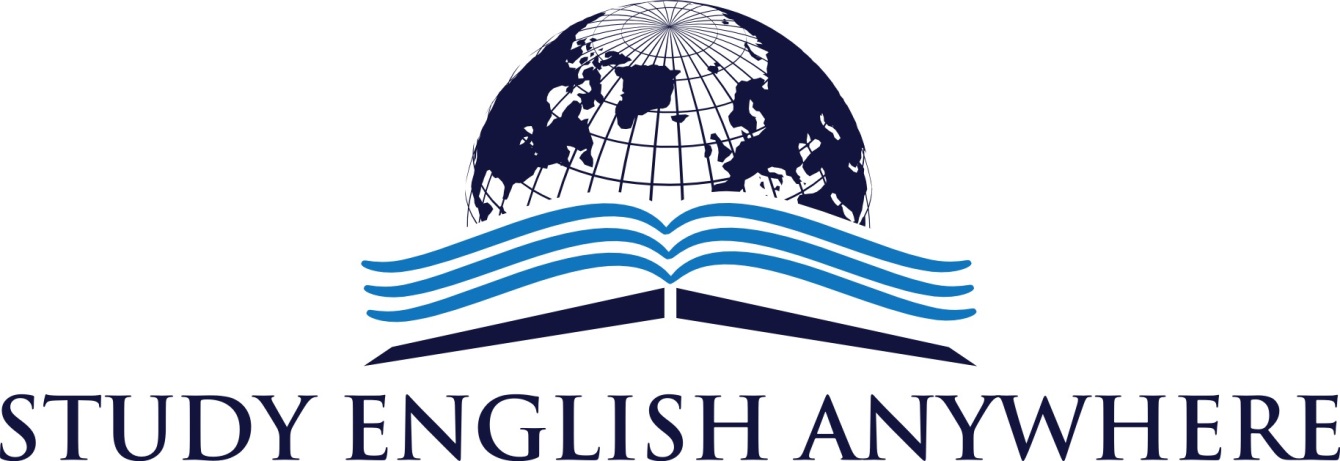 PODCAST EPISODE 3THE NEWSMediterranean Boat Disasterhttp://www.bbc.co.uk/news/world-africa-32530485Summer Blockbustershttp://www.imdb.com/title/tt1340138/?ref_=nv_sr_1http://www.imdb.com/title/tt0369610/?ref_=nv_sr_1THE GRAMMARUsed to/ Be used to/ Get used toUsed to +infinitiveI used to eat chocolateI didn’t use to drink alcoholDid you use to watch the TV show friends when you were young?Be used to +verb + ingI am used to taking the train in the morningI am not used to going out late at nightAre you used to eating sushi?Get used to + verb + ingI am getting used to driving on the leftI am not used to drinking English Are you used to walking in your new shoes?THE VOCABULARYIdiomsWhat do you reckon?To run intoSounds goodKeep your chin upCut it outHit the booksPronunciationAdvice/adviseShip/sheepWoman/womenLose/looseTHE HISTORYhttp://www.royal.gov.uk/historyofthemonarchy/kingsandqueensoftheunitedkingdom/thehanoverians/victoria.aspxTHE MOVIEhttp://www.imdb.com/title/tt0365748/?ref_=nv_sr_1Follow us @StudyAnywhereUK
Visit us: www.studyenglishanywhere.com
Contact us: support@studyenglishanywhere.comSoundCloud: https://soundcloud.com/study-english-anywhereiTunes:Study English Anywhere